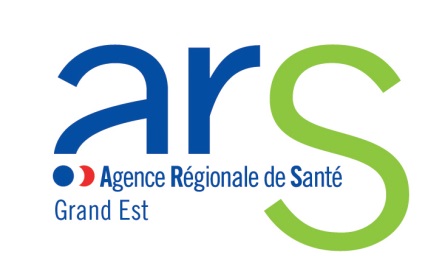 1- (intitulé de l’axe soutien, information ou formation)Commentaires généraux sur la mise en œuvre du programme d’action et perspectives pour l’année n+1 : 									2- (intitulé de l’action) …………………………………………………………………Montant prévu et réalisé pour l’année NContexte de mise en œuvrePrécisions calendaires, justifications de retards éventuels, méthodologie, difficultés éventuellement rencontrées…Objectifs de l’action pour l’année nPrévisions de réalisation pour l’année n, rappel des objectifs fixésRéalisationDegré de réalisation de l’action, atteinte des objectifs ou non, justification des écarts entre le prévu et le réalisé…Données quantitativesPublic concerné, effectif / volume / durée / fréquence… (selon le type d’action)PartenariatQuelles structures ont participé ? si participation d’autres acteurs, les préciser.EvaluationSelon les indicateurs prédéfinis, effets perçus de l’action, ressenti, difficultés…Perspectives pour l’année n+1Réajustement si besoin, stratégie suivie, engagements… 